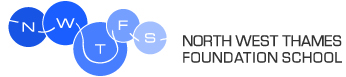 FY1 General (Internal) Medicine / Endocrinology and DiabetesIt is important to note that this description is a typical example of your placement and may be subject to change.PlacementF1 Endocrinology and Diabetes. General (Internal medicine)The departmentThis department consists of four Consultants, four Registrars, one full-time SHO, a part-time SHO and two F1s.The Consultants rotate into covering the ward every two months. They and the registrars spend much of the time in clinic; on average there are two Consultant and two Registrar ward rounds a week.Trust & SiteChelsea and Westminster Hospital; Medical wardsThe type of work to expect and learning opportunitiesThe overall educational objectives of the F1 year are to provide the trainee with the knowledge, skills and attitudes to be able to:Take a history and examine a patientIdentify and synthesize problemsPrescribe safelyKeep an accurate and relevant medical record Manage time and clinical priorities effectivelyGradually take increased responsibility for activities on the wardStart to manage the ward team Communicate effectively with patients, relatives and colleaguesUse evidence, guidelines and audit to benefit patient careAct in a professional manner at all timesCope with ethical and legal issues which occur during the management of patients with general medical problemsEducate patients effectivelyBecome life-long learners and teachers.Clinical Supervisor(s) for the placementDr Shotliff, Dr Wren, Dr Morganstein and Dr  GreenerMain duties of the placementThe F1 is responsible for the care of the patients on the ward, identifying and managing any problems that occur. They must liaise with other members of the multi-disciplinary team in the management and discharge planning for patients on the ward. They also attend educational departmental meetings including the endocrine meetings weekly where tests are interpreted and a separate diabetes patient MDT.The F1 attends one outpatient clinic per week where they see new patients then discuss and review them with the Consultant.Typical working pattern in this placementDaily:Morning handover in AAUWard round – either F2, registrar or consultant-led (senior ward rounds frequently in the afternoons)Monday:MDT at 2:30Tuesday:Morning clinicEndocrine meeting at 13:00 in beta-cell clinicWednesday:Morning Diabetes MDTFriday :F1 teaching 10:00-12:00Extras:MDT board-round at 12:00 everydayMedical day-unit: The F1 is expected to help organize endocrine tests for outpatients.On-call requirements:The F1 is part of the General Medical on-call rota, about 2 blocks of on call per month either Mon-Thurs or Fri-Sun doing 10 hour days or late days, or 13 hour nights.Employer informationChelsea & Westminster Hospital Trust